UNIVERSIDAD TECNOLÓGICA DE PEREIRA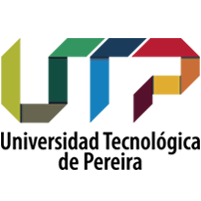 Programa de QuímicaQuímica IIIndicadores: un equilibrio químico OBJETIVO:Reconocer y verificar experimentalmente el desplazamiento del equilibrio químico de los indicadores.Verificar experimentalmente la utilidad de los indicadores en el análisis químico.TEORÍAExisten sustancias que pueden cambiar de color según sea el pH del medio en que se encuentren. Reciben el nombre de indicadores, ya que nos pueden indicar por su color el pH aproximado del medio.Ostwald, Hantzsh y Bjerrum establecieron que estas sustancias pueden existir en dos formas tautómeras de diferente color. Por ejemplo, la fenolftaleína es incolora en medio ácido y violeta en medio alcalino.En  general, se puede visualizar el indicador como el desplazamiento de un equilibrio químco, específicamente la disociación de un ácido débil, HIn:			HIn        H+  +  In-Donde HIn sería la forma como se encuentra en medio ácido e In- como se encuentra en medio básico. Despejando la  , tenemos:			=	Sacando logaritmos negativos a ambos lados:			pH = pKind – log Se ha establecido experimentalmente que el color de la forma no disociada empieza a variar cuando cerca del 9% de HIn ha pasado a In-; es decir,pH = pKind – log 0.91/0.09pH = pKind – 1El ojo humano deja de percibir la mezcla del color de la forma original cuando el grado de disociación es del 91%. Repitiendo el cálculo precedente, tendríamos entonces que:pH = pKind + 1Se concluye entonces que el viraje del indicador ocurre cuando el pH cambia en torno al pKind, así:pH = pKind ± 1MATERIALES Y REACTIVOS4 tubos de ensayo medianos			bicarbonato de sodio 0.1 M1 gradilla					cloruro de aluminio 0.1 M2 pipetas graduadas				agua destiladaCinta de enmascarar				HCl 0.5 M y 0.2 M	Verde de bromocresol				 naranja de metiloÁcido acético 0.5 M y 0.2 M			rojo de metiloAzul de bromotimol	                                          rojo neutroAmoniaco 0.1 M				azul de timolCloruro de amonio 0.1 M			índigo carmínamarillo de alizarina				fenolftaleínaCarbonato de sodio 0.1 M			violeta de metiloPROCEDIMIENTODeterminación del pH de soluciones problemaPara cada prueba utilice aprox. 2 mL de la solución en estudio y añada un indicador (2 a 3 gotas). Inicialmente haga uso del rojo neutro o fenolftaleína para determinar si el pH de la solución es aproximadamente menor de 7.0  o mayor de 8.0. En caso de ser menor de 7.0  utilice los indicadores que cambian de color en soluciones de mayor acidez; si es mayor de 8, haga uso de los indicadores de mayor alcalinidad. Para probar con cada indicador requiere una solución nueva.CONCLUSIONESBIBLIOGRAFÍASoluciones acuosas diluídaspHÁcido fosfórico (cualquier concentración)Ácido acético  (cualquier concentración)Ácido bórico  (cualquier concentración)Ácido cítrico (cualquier concentración)Amoniaco (cualquier concentración)NH4Cl (cualquier concentración)Hidróxido de sodio  (cualquier concentración)Na2CO3 (cualquier concentración)Acetato de sodio (cualquier concentración)KOH (cualquier concentración)NaCl (cualquier concentración)